1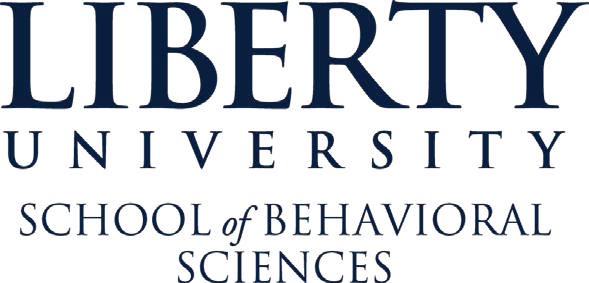 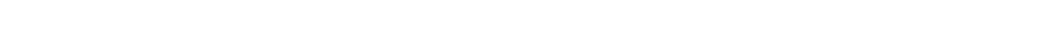 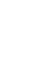 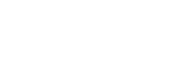 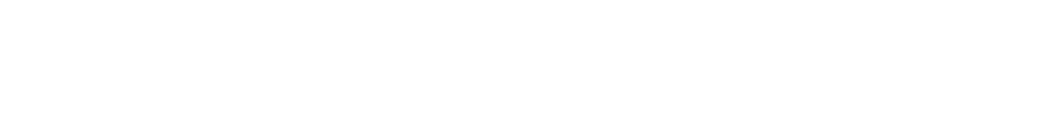 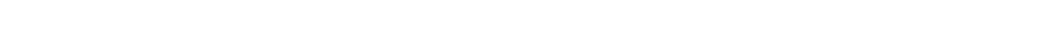 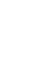 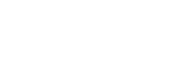 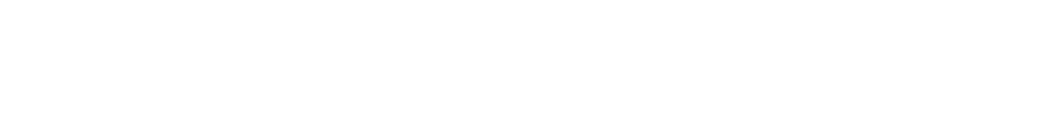 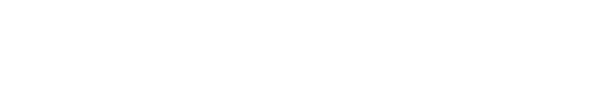 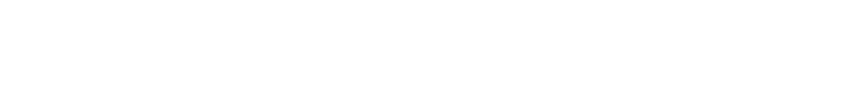 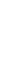 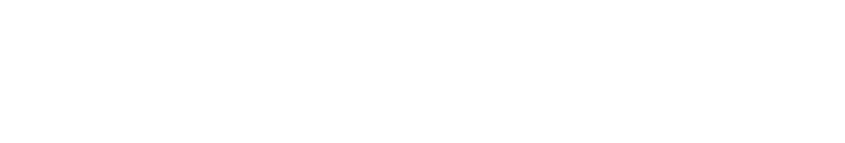 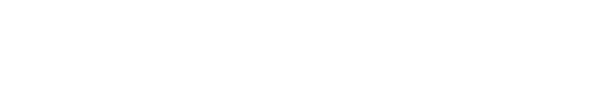 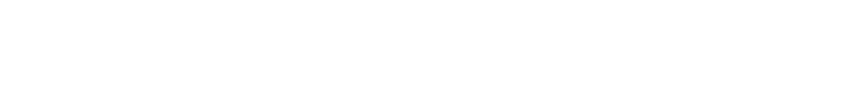 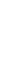 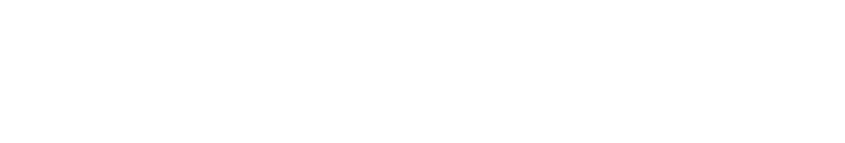 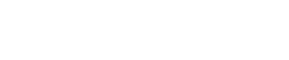 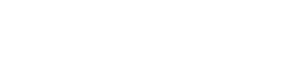 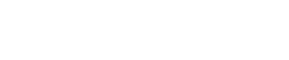 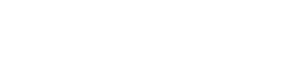 Table of ContentsFrom the Director of Clinical TrainingDear Student,Congratulations on reaching this milestone in your Professional Counseling Program! The Practicum is one of the most crucial professional preparation activities in your educational journey. This experience is meant to be the culminating experience in your program of study by allowing you the opportunity to apply, evaluate, and refine clinical skills by bridging the gap between theory and practice. You will also develop the personal qualities, characteristics and behaviors of a professional counselor as you transition from “Trainee” to “Professional Practitioner.”All prerequisite coursework has been intended to prepare you for your supervised clinical training experiences. By incorporating what you have learned through your coursework, you can become a reflective practitioner who can use critical thinking and sound decision making skills that are well-grounded in established research and a biblical worldview. Effective counselors must be more than mere technicians. Rather, they must be professionals who have a strong theoretical and ethical foundation, have personal mastery of their own beliefs, values, knowledge, and skills, and have the ability to integrate these aspects into their practice.This manual is designed to help you prepare for and successfully complete the Practicum, an integral and indispensable part of Liberty University’s counselor education programs. I encourage you to read and review this manual carefully as you progress through the Practicum. We trust that the information will be useful in helping create positive learning experiences between students, supervisors, and faculty while providing quality services to those we are called to help. As the knowledge base in our field rapidly expands, it is clear that students cannot learn everything they need to know about Clinical Mental Health Counseling during their coursework. Professional growth and development are ongoing processes, and key patterns for this grown are established during your supervised clinical training experiences.Finally, as a 60 hour Professional Counseling student, you participate in both site supervision and faculty supervision experiences. This manual provides information concerning procedures associated with site supervision. The information found in the course syllabus will guide you through the faculty supervision experience. While it may seem overwhelming at times, be encouraged that your clinical training will be enhanced by this dual input into your professional development. May God continue to richly bless you through your clinical training experience!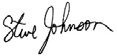 Steve Johnson, PhD, LPC, LMFT, ACSDirector of Clinical TrainingDepartment of Counselor Education & Family Studies School of Behavioral SciencesFrom the Director of Clinical TrainingDear Supervisor,Thank you for your commitment to invest in Liberty University Counseling Interns. Practicum students have completed the majority of their coursework and look forward to the opportunity to demonstrate their knowledge through their supervised counseling experience. As a site supervisor you play a critical role in the development of our students and we sincerely thank you for taking the time to make their supervised clinical experience a positive one.The purpose of this manual is to introduce both supervisors and students to the requirements of the Practicum experience and provide clear expectations and guidelines. I encourage you to read this manual to orient yourself with the requirements of the Practicum for both student and supervisor. Some requirements include weekly supervision with an approved clinical supervisor, opportunity to complete a total of 100 hours of supervised counseling work (with a percentage of these hours direct and a percentage indirect), evaluations at various checkpoints, and collaboration with faculty supervisors for student evaluations.We hope you will take some time to become acquainted with this manual for a comprehensive review of the responsibilities and privileges of the site supervisor role. We sincerely thank you for investing in the training of our students and providing them with an opportunity and an atmosphere to practice their clinical skills.Steve Johnson, PhD, LPC, LMFT, ACSDirector of Clinical TrainingDepartment of Counselor Education & Family Studies School of Behavioral SciencesAcknowledgement of Practicum ManualThis manual is provided to students and applicants for their general guidance only. It does not constitute a contract, either expressed or implied, and is subject to change at the discretion of Liberty University or the discretion of the Program Directors.All students are expected to read this manual and have a thorough understanding of its contents. Students should also be aware that they can discuss the manual and direct questions and concerns to their Faculty Advisor or the Director of Clinical Training regarding any material contained in the manual. Students agree to abide by all procedures, policies, and guidelines in the manual.Students understand that this manual may be modified from time to time as University or Program policies, procedures and guidelines are implemented or changed and that it is their responsibility to review the manual from time to time in order to remain current with its contents.M.A. in Professional Counseling Practicum Fieldwork ManualCourse OverviewCourse Description: This course involves a highly supervised experience of professional counseling at an approved clinical site in the counseling community. This supervision includes both individual and faculty group supervision. Students are required to complete a total of 100 hours of counseling and related services, 40 of which are direct client contact hours. Written and oral presentations are a basic part of the group supervisory process with a Liberty faculty member via technology. Additionally, the class will focus on the development of counseling related skills, ethics, and professionalism based on observation and exposure to the counseling field.Rationale: This Practicum course involves participation in a planned clinical experience in an approved agency or other setting under an approved supervisor. During the Practicum experience, status gradually shifts from that of a student to that of a pre-professional. Since most, if not all, required coursework has been completed by this time, Practicum students can contribute to the cooperating agency by assisting its staff in carrying out many of the normal clinical activities of that agency. The purpose of the Counseling Practicum is to provide a supervised, field based, work experience for students.Prerequisites:COUC 500, 501, 502, 504, 505, 510, 512, 515, 521, 522**, 546, 667*** 522 is co-requisite with 698 *   COUC 546 was formally known as COUN 6463.0 cumulative GPA or aboveAcademically: good standingApproved Background CheckApproval from the Practicum/Internship office in order to register for the courseStudents must submit all of the required paperwork for approval through SharePoint, prior to enrolling in the course*Note: COUC students can only enroll in Clinical Diagnosis & Treatment Planning (COUC 667) and the Counseling Practicum (COUC 698) in the same semester if their Clinical Diagnosis & Treatment Planning (COUC 667) Intensive occurs before or in the same month as the start date for the Counseling Practicum (COUC 698).  Students cannot enroll in Clinical Diagnosis & Treatment Planning (COUC 667) and the Counseling Practicum (COUC 698) in the same semester if they are enrolled in an online section of Clinical Diagnosis & Treatment Planning (COUC 667).Important Note: The prerequisite courses are non-negotiable and must be successfully completed prior to the start of the Practicum.Measurable Learning Objectives: Upon successful completion of this course, the student will:Establish rapport, develop effective working relationships with client(s), and use basic counseling skill effectively.Build a therapeutic relationship with clients, conduct assessment, develop treatment plans, and terminate the counseling relationship appropriately.Conduct a psychosocial history that includes client background information, behavioral observations, and current functioning, quality of relationships, and client resources and challenges.Utilize feedback, direction, and constructive criticism from supervision and consultation in order to enhance professionalism in counseling.Apply appropriate documentation procedures related to mental health counseling in a way that meets the standards of the counseling site, the Practicum course, and the field with the understanding of maintaining a professional identity.Articulate the process of becoming a licensed professional in the counseling field and the understanding of maintaining a professional identity.Apply the American Counseling Association’s Code of Ethics in a way that shows ethical reasoning.Evaluate the effectiveness of the student’s role and function in the setting and in the supervisory relationship during the Practicum experience.Communication with Instructor, Support Staff and Clinical Director: All concerns regarding the course are to be communicated to the course instructor. Students may be then referred to the Practicum support staff (Practicum@liberty.edu) and/or the Director of Clinical Training. Please keep in mind that all communication with the Practicum Office will be by email so the student and the university have documentation of the outcomes of the communication. Students are expected to be courteous and respectful in all communication with instructors, Practicum support staff, and the Director of Clinical Training. Unprofessional, discourteous, communication will not be tolerated and will result in remediation procedures up to and including dismissal from the program.As counselors in training, students should conduct themselves in a way that is consistent with the ACA Code of Ethics and the Graduate School Honor Code. Thus, students are expected to communicate their concerns and seek to resolve any conflicts or misunderstandings directly with the person with whom the allegation occurred. When a student circumvents the process and contacts the university administration (e.g., Dean, Provost, or Chancellor), this action constitutes retaliation and will be sanctioned accordingly. For more detailed information please refer to the Graduate School Honor Code: http://www.liberty.edu/academics/graduate/ index.cfm?PID=19443.Practicum RequirementsCourse Requirements: This field experience requires completion of a supervised Practicum of 100 clock hours over a minimum of 10 weeks (per CACREP). The Practicum can only be taken after successful completion of all prerequisite requirements.Each student’s Practicum includes all of the following:Minimum 40 clock hours of direct service with actual clients that contributes to the development of counseling skills through co-therapy by working with clientsthrough the therapeutic process (clinical in nature) learned during COUC 505, 512, & 667.Examples of Direct Client Contact: Individual counseling, marital counseling, family counseling, group therapy, or intakes. Students are not eligible to use Skype, telecounseling, or other digital means of earning Direct Client Contact. (Please contact the Practicum/Internship Office for any questions regarding whether or not an activity counts as Direct Client Contact). (Self-help or Mutual Help groups and/or counseling does not count as direct client contact.)A minimum of one hour per week of individual and/or triadic supervision throughout the Practicum with the approved site supervisor. Each student is expected to initiate contactwith his/her supervisor. It is the student’s responsibility to ensure that he/she meets for supervision throughout the semester.An average of 1 ½ hours per week for a minimum of 14 weeks with no more than 2 excused absences of WebEx Faculty Group Supervision provided on a regular schedule throughout the Practicum and performed by a program faculty member.The opportunity for the student to develop program-appropriate audio/video recordings for use in supervision to receive live supervision of his or her interactions with clients. Students are required to share at least two video or audio-taped counseling sessions during WebEx Faculty Group Supervision and submit verbatim transcripts into Blackboard. See the syllabus for details.*Students with a site that does not allow either video or audiotaping of clients will need to work with supervisor(s) to complete Live Observations of client sessions and tapings of role-play sessions. Instructions for these can be found in this Manual, the Syllabus, and Blackboard Classroom.* The only devices students can use for recording are digital cameras or camcorders. Phones, webcams, and tablets are prohibited.Evaluation of the student’s counseling performance throughout the Practicum, including documentation of a formal evaluation. A formal evaluation will take place upon the student’s completion of the Practicum experience, which includes the faculty member’s quarterly consultation with the site supervisor. Students and site supervisors discuss the site supervisors’ evaluation of student performance at four scheduled times throughout the semester. In addition, the faculty supervisor consults with the site supervisor quarterly. WebEx Faculty Group SupervisionDuring the Practicum, 60 hour Professional Counseling students will also participate in regular, scheduled faculty group supervision sessions in an online classroom format. Faculty group supervision involves working with a member of the counseling faculty working with two or more students using a tutorial and mentoring form of instruction. Practicum students meet average of 1 ½ hours per week for a minimum of 14 weeks with no more than 2 excused absences and count this class time towards faculty group supervision.Video must be activated and presence must be visible during the entire session even when not presenting, unless directed otherwise by the faculty member.All practicum and internship students are required to join in group supervision using both audio and video connections through WebEx. Keep in mind, both verbal and nonverbal behavior are being assessed by supervisors; therefore, be sure to connect from a confidential location, wear modest clothing, and practice professional verbal and nonverbal behavior during group supervision.Students must choose two time preference options when applying for Practicum/Internship and are assigned to classes in the order that their application was received. The time preference for the class the student has been assigned to will be provided with the student’s approval. Students must keep all days and times within the time preference of their assigned class open until they are notified of their class meeting time by their professor in their Blackboard course. The Practicum/Internship office only assigns classes based on time preferences. Specific days and times for each class are not available when students are assigned to their sections. Please see below a list of the time preference options:Weekday Morning – Monday through Friday 6am-11:30am start timeWeekday Afternoon – Monday through Friday 12pm-4:30pm start timeWeekday Evening – Monday through Friday 5pm-9:30pm start timeWeekend Morning – Saturday or Sunday 6am-11:30am start timeWeekend Afternoon – Saturday or Sunday 12pm-4:30pm start timeWeekend Evening – Saturday or Sunday 5pm-9:30pm start time*Please note: students must choose two separate preferences when submitting their application.Students with specific time constraints should notify the Practicum/Internship office during the application process to be noted in their file. Requests to switch sections will only be approved through the end of Week Zero. Students who find they are in a class time that conflicts with their schedule should try the following:Speak with the site/supervisor/work about the schedule conflicts to determine if something can be moved.If the WebEx meeting falls while the student is at their site ask if the site will allow an hour and a half in a quiet place to attend WebEx.If the student is unable to attend because of travel time home from work/their site/church they should look for a quiet place at their work/site/church, or nearby location they can use to attend WebEx.The student may contact the Practicum/Internship office through Friday of Week Zero, but cannot be guaranteed a seat in a time slot that will work with their schedule.Psychoeducational GroupPer CACREP 2016 standard, “In addition to the development of individual counseling skills, during either the practicum or internship, students must lead or co-lead a counseling or psychoeducational group” the Practicum class will now require counseling or psychoeducational groups. Students are encouraged to lead or co-lead a group with their approved site supervisor who will take responsibility for supervising the group. In order to determine whether a specific counseling or psychoeducational group “qualifies” for this requirement, the group experience should be one that the site supervisor believes will contribute to the student’s “direct service” hours. Some examples of groups would be: a counseling group, an addictions or freedom group, behavioral groups in schools, or the student leading a self-care or wellness group for other counselors at their site. Please note: the group approval will ultimately come from the approved site supervisor, not the Practicum and Internship Office or Faculty Supervisor.Finding a Site and SupervisorThe relationship between the student, the site, and the supervisor is an important one. Therefore, students need to be cautious and prudent in picking a site and supervisor. Remember that as a student, when you interview for a potential placement, you are not only being interviewed, but you are interviewing the site and supervisor to determine a good fit. The choice of a Practicum site and supervisor should be a mutual one. Practicum students are allowed a maximum of two sites and two supervisors at any time that have been approved by the Practicum Office.First, make sure the site can offer you enough Direct Client Contact hours so that you can complete your Practicum in one semester. Second, make sure that the supervisor can meet the requirements for supervision as well as provide you a minimum of one hour of supervision per week. Interview your potential supervisor to determine his/her expectations of you in terms of hours and times you will be available, the duties you will be performing, etc. Finally, remember that your relationship with your potential supervisor is a personal, as well as, professional one. You want to select a supervisor with whom you feel you will be able to communicate and work with in a collaborative, professional matter.A list of currently approved sites may be accessed from the Practicum office, practicum@liberty.edu. You are not limited to these sites; you may submit a site that is not on the list for approval.**It is essential to discuss the 40/100 hour requirement with the site representative and/or the supervisor during the initial interview to ensure that you can obtain these hours.Other considerations to keep in mind include:Do the supervisor, activities, and site meet the requirements for COUC 698? (See appropriate sections in this manual for requirements.)Is the clientele of the agency similar to the clientele whom the student wishes to work with during his/her professional career?Is there enough diversity in the clientele to provide a wide range of experiences (e.g., adults, adolescents, children, married couples, singles, group therapy, etc.)?Does the agency have a large enough client base to have adequate Direct Client Contact client hours to meet course requirements?Are qualified supervisors available who are willing to invest the time to provide a quality Practicum experience which includes provision of individual supervision?Do they have the credentials (i.e., doctoral level or master’s level and licensure) so that a licensing board will accept clinical work completed under their supervision?Is this agency one in which the student might be interested in employment after the Practicum is completed?Site Supervisor Requirements:Practicum Supervisors must meet the following requirements:A minimum of a master’s degree in counseling or a related profession with equivalent qualifications, including appropriate certifications and/or licenses.Must hold a master’s degree or above in counseling or a related field.Must have a minimum of two years professional experience.Knowledge with program requirements and procedures for evaluations.Appropriate training in counseling supervision.Must hold a valid state license at an independent level of practice; i.e., supervisors must be able to practice without being under supervision.Must be in good standing in the profession. For any potential supervisors with a listed disciplinary action against their license (past or present), Liberty University reserves the right to approve or deny the potential supervisor based on the nature of the violation and the disciplinary action taken by the board.LiveText: Provide evaluations of the student’s counseling skills and progress through the LiveText portal; this process will include verification of the hours that the student submits. This electronic submission is to be input in the 1st and 3rd quarter in a short form format; then again for mid-term and a final evaluation in a more comprehensive format. We also ask that the supervisor evaluates their experience with Liberty’s students and faculty through LiveText as well. A reminder will be sent automatically when these evaluations are due.Must hold a license that qualifies the individual to provide clinical supervision.The following licenses that typically qualify include:Licensed Professional Counselors (LPC), Licensed Mental Health Counselor (LMHC), Licensed Marriage and Family Therapists (LMFT), Licensed Clinical Psychologists (LCP; with a preferred Psy.D. All other degrees are reviewed on a case by case basis), Licensed Clinical Social Workers (LCSW), Psychiatrists, and Ph.D. in Counselor Education and Supervision from an accredited university. Note: Students who plan to seek state licensure in a state other than Virginia upon graduation are responsible to know and understand any unique supervision requirements of their state licensure board.Licenses that do not qualify include: School Counselor, Certified Teacher, Limited Licensed Professional Counselor (LLPC), Licensed Master Social Worker (LMSW), national licenses or certifications, Pastoral Counselors, Master of Divinity, licenses related primarily to ministerial/pastoral duties, and Doctoral degrees that are not in the counseling field or are not from an accredited university.Dual Relationship - Our office has approved students to use their place of employment as their Practicum site if the site meets the requirements, such as clinical in nature. When applying students will not be able to use their direct supervisors for their position at their place of employment as their approved supervisor for the COUC 698 Practicum, as the supervisor cannot have dual role (dual relationship). Students will need to locate another licensed individual for their potential supervisor for the Practicum.Site Supervisor Responsibilities:The supervisor assesses the student’s progress, consults with the student regarding strategies and procedures, consults with the student’s professor as needed, and completes four written evaluations of the student during the semester. The supervisor has significant influence on the outcome of the clinical counseling experience. Therefore, the supervisor’s relationship with the student is a matter of vital importance. It should serve as a model exemplifying professional behavior in daily counseling activities. The supervisor ensures that relevant work experience, on-site feedback, counseling, and consultation are provided for the student counselor.Videotaping Work:Videotaping work with clients is vital to our program’s ability to assess a student’s skill and knowledge on a practical level. As we all know, self-report is a significant limitation in most processes, supervision being no exception. A student may unknowingly (or knowingly!) distort the material of a therapeutic session, thereby limiting the helpful or appropriate supervisory feedback that can be received.Therefore, videotapes of the actual work allows us to gain a more objective view of what’s taken place in the therapeutic encounter, thereby providing the opportunity to teach and guide the student counselor on ways to improve, ultimately improving the services offered to the client—our main objective in tape review. Similar to the process athletes use to improve their skills, tape review for counselors is an invaluable tool in improving and honing skills.  Training students how to incorporate videotaping as a natural part of their training process will make clients feel much more comfortable with the process as well.  While role play is helpful, students participate in many role plays throughout the duration of their time in the program (e.g. skills & techniques, group, and assessment classes). Therefore, we conceptualize the Practicum/Internship phase of the training as the time at which we want to evaluate and assess how students are able to practically implement knowledge and skills with actual clients in the “real world.” Thank you for your participation in raising the training of our students to the next level of becoming competent counselorsTypically, approved site supervisors will:Provide an orientation with the agency and staff for the student unless the supervisor is off-site. This should include such items as agency policies, structure, personnel, and resources.Ensure access to agency manuals, policy statements, and files as needed for the student.Assist the student to refine details of Internship activities appropriate to the specific setting.Provide structure for the student to achieve Internship objectives.Establish weekly supervisory meetings in-person with the student. The supervisor uses this time to hear student’s self-report of Internship activities, listen to session recordings, provide feedback, plan tasks, and discuss other aspects of the Internship experience with the student. These weekly supervisory meetings are face-to-face. Students are not eligible to use Skype, telephone or digital as a means of earning Individual Supervision hours.Critique observed and recorded interviews. The supervisor shall have access to all recorded counseling sessions by the student.Provide evaluations of the student’s counseling skills and progress, review these with the student, and give the original evaluations to the student. The supervisor is responsible for completing all assignments to which they have been assigned in LiveTextInitiate immediate contact with the student’s professor if problems are encountered with the student during the placement.Site Activities: Practicum sites need to be able to provide students with a variety of clinical activities that meet the course requirements for COUC 698 Practicum. Please refer to the syllabus for the required activities.Site/Supervisor Switch Policy:Students may only earn hours once a site/supervisor has been approved by the Practicum/Internship office. Hours worked prior to the official approval date given by the Practicum/Internship office may not be counted.It is the student’s responsibility to immediately let the Practicum/Internship Office and faculty supervisor know about any changes to the site and/or supervisor for the Practicum/Internship.All required paperwork must be submitted (correctly) within two weeks of switching a site/supervisor at your site, dropping a site/supervisor, or adding a site/supervisor. Example: If your site switches your supervisor on Aug. 28, 2018, our office will need all correctly filled out approval documents by Sept. 11, 2018. This would be two weeks after the switch occurs.Barring any extenuating circumstances, no paperwork will be accepted the last two weeks of the semester.Time Limitation to Complete the Practicum:Students must complete their Practicum hours in one semester. Since the required hours for Practicum total 100 hours, students must select a site that will allow them to obtain all of their needed hours at that site. If students find themselves in a situation where the site is not meeting their agreed-upon hours, students should proactively address the situation with the site representative, approved supervisor, and/or faculty supervisor. If needed, students may request to switch to another site. Before changing sites students must first obtain approval for the site from the Practicum office. Do not wait until the last minute to address any shortage of hours. It takes time to approve another site, so students should carefully monitor their hours.Important Notes:If the student fails to complete the Practicum, they will also receive a failing grade for the course. The course must be retaken and the hours completed.If a student fails or withdraws from the course at any point during the semester, all earned hours will be lost and the student will have to start earning hours from the beginning.Hours accrued in excess of the 100-hour requirement will not rollover to the Internship.Facts to Remember:Students must obtain a minimum of 1 hour of supervision a weekMost supervisors give their time and expertise with no monetary reimbursement. Students can help their supervisors by lightening their workload through the cases the student takes on and doing clinically-related tasks to free up supervisors’ time.Some supervisors may charge a fee for services rendered. The student is responsible for any financial cost associated with supervision.Students must check their state board’s requirements for supervision if planning to practice in another state after graduation. Some states have different requirements than Virginia for the supervisor and supervision meets the board’s requirement.Things to Do Before the Start of Practicum:Please note that in order to complete all of the Practicum requirements by the approval deadline, students will need to do several things during the semester prior to the one that they plan to begin the Practicum. Be sure to start early and allow a minimum of three to four months to complete the process. Because of ethical, legal, and liability precautions that must be taken, the process of registering for this course is more extensive than for other courses. Please read and follow these steps carefully.Background Check Policy:All COUC students are required to complete a new criminal background check prior to Practicum approval. Students must submit a copy of their background check receipt as part of the application and approval paperwork process through SharePoint. The background check website can be found at: //www.liberty.edu/index.cfm?PID=27644.Obtain Processional Liability Insurance.The student is responsible for obtaining insurance in their name and submitting a copy of the policy face sheet to SharePoint as part of the Practicum application process. The face sheet should include the student’s name, address, amount of coverage, the effective dates ofthe policy, and the minimum amounts acceptable. Insurance coverage should be at least $1 million per occurrence and $3 million aggregate. In addition, students will need to submit this proof of insurance at the end of the semester as a graded assignment. Liberty University will not provide insurance coverage for students.The following organizations offer professional liability insurance:Healthcare Providers Service Organization (HPSO) 1-800-982-9491 or hpso.comAmerican Counseling Association (ACA) 1-800-545-2223American Professional Agency, Inc. 1-800-421-6694American Association of Christian Counselors (AACC) 1-800-526-8673Note: Professional liability insurance coverage must start on or before the start of the Practicum so that coverage is in effect for the duration of class enrollment. Students must still obtain their own liability insurance even in cases where a Practicum student’s fieldwork site provides liability insurance coverage for the student.Complete Required Approval Documents. Once a site and supervisor have been chosen, the student, site and supervisor complete and sign the Fieldwork Contract (Appendix A) found on the Practicum website and submit to SharePoint. The supervisor must also fill out the Supervisor Information Form. The supervisor and site director must complete and sign the Site Information Form. The student should retain copies of all documents for his/her own records.All approval documents must be submitted to the Practicum office through the SharePoint submission portal prior to the deadline listed on the Practicum website. No late documents will be accepted. Submission of the above forms does not mean automatic acceptance of the proposed site and/or supervisor: they must be approved first. The university wants to make sure the student’s proposed site will provide a good education experience and that it has adequate oversight and safeguards built in to ensure an appropriate clinical environment.Students need to submit completed Liberty University Affiliation Agreement or an Affiliation Agreement that is approved by Liberty University. Extensions will not be granted for Affiliation Agreements negotiations.International Practicum/Internship Policy for approval of sites and supervisors abroadThe Department of Counselor Education and Family Studies is aware of many challenges that students living abroad face regarding the completion of the practicum and/or internship requirements. Therefore, the Practicum/Internship Office has created the following policy in order to help our students living abroad succeed in completing their practicum/internship experience. In addition to the standard application process, students looking to complete a practicum/internship at an international site must also meet the following criteria:Students seeking a Site Outside of the United States:Site must be sponsored by an American OrganizationSite must follow the general guidelines established by the counseling profession in the U.S. (e.g., ACA Code of Ethics, state board regulations, etc.).Informed consentTreatment plansRecord keepingSupervisor must be licensed in the United StatesSupervisor must have a minimum of a master’s degree in counseling or a related profession with equivalent qualifications, including appropriate licenses and/or certifications.Must hold a master’s degree or above in counseling or related field.Must have a minimum of two years professional experience.Knowledge with program requirements and procedures for evaluations.Appropriate training in counseling supervision.Must hold a valid state license at an independent level of practice; i.e., supervisors must be able to practicum without being under supervision.Must be in good standing in the profession.Must hold a license that qualifies the individual to provide clinical supervision. Licenses that typically qualify include:Licensed Professional Counselors (LPC)Licensed Mental Health Counselor (LMHC)Licensed Marriage and Family Therapists (LMFT)Licensed Clinical Psychologists (LCP)With a preferred Psy.D. All other degrees are reviewed on a case by case basisLicensed Clinical Social Workers (LCSW)PsychiatristsPh.D./Ed.D in Counselor Education and Supervision from a regionally accredited university.Students seeking licensure in the United States are responsible to know and understand the requirements of the state board in the state in which they wish to become licensed.Note:  Specific states may require internships to be taken at a site location in the state where you plan to seek licensure.  If this is the case, an international internship may not be eligible towards licensure.  Before identifying an international internship site, please check with your state regarding any potential residency requirements pertaining to the actual physical location of internship sites. You are solely responsible to find out this information. The Department of Counselor Education and Family Studies may not provide this or any other information pertaining to specific state licensure requirements.Practicum Documentation for Fieldwork Experience:Practicum documentation will be very important not only for this course, but equally so in the years ahead as the student uses it to apply for licensure and/or employment. The course requirements for COUC 698 are designed to meet the requirements for the Virginia State Board of Professional Counseling. Students who plan to seek licensure in a state other than Virginia after graduation should verify their state’s requirements.The following hours must be met during a student’s fieldwork experience:100 hours of activities related to the Practicum should fall into one of four categoriesDirect Client Contact (minimum of 40 hours required)Individual SupervisionMust meet at least one hour per week with approved supervisor in-personMust be on site for a minimum of 10 weeks (per CACREP)If Individual Supervision is skipped one week it may be made up and counted during the week before or afterWebEx Faculty Group Supervision (average of 1 ½ hours per week for a minimum of 14 weeks with no more than 2 excused absences)Related HoursGrading for PracticumIn order to pass COUC 698, students must complete the following:Earn a passing grade for all Course AssignmentsObtain at least 100 hours of clinical experience according to the categories listed above (direct client contact, individual supervision, etc.)Receive passing evaluations by the supervisorAdhere to the ACA Code of Ethics at all timesComplete a minimum of two video or audio recorded sessions with a verbatim transcript submitted in class/faculty supervision.At two points throughout the semester, students submit a recording of a session. This will include getting informed consent from your site and client, recording and submitting a session to the professor, and transcribing and analyzing a 5-8 minute portion of the session. The due dates are in the syllabus. The transcription form is available in the appendix of the syllabus and the appendix of the manual.Meet the COUC 698 class attendance policy60 Hour Professional Counseling students will attend a weekly face-to-face (via the internet program WebEx) faculty group supervision session with the faculty supervisor. Attendance is mandatory. Day and time TBA. Students are allowed a maximum of 2 excused absences during the semester.COUC 698/699 FN Policy: The U.S. Department of Education requires that every university monitor the attendance of their students. Liberty University uses the following definition in determining student attendance, “Submission of an academic assignment (such as an examination, written paper or project, discussion board post, or other academic event) or communication with the professor regarding academic content or an assignment.” However, with the Practicum/Internship courses, the Practicum/Internship office can factor both the academic (Blackboard/WebEx) and fieldwork (presence at the site) aspects of the Practicum/Internship into student’s academic progress. In order to post an FN for Practicum/Internship, the student would need to be lacking attendance for 21 consecutive days both in Blackboard and on-site. A student who does not show attendance in Blackboard but does regularly attend his/her Practicum/Internship site would not receive an FN. The student’s Practicum/Internship professor will need to email the site director/supervisor to confirm that the student has been attending the site. Once the professor receives confirmation back from the site of the student’s attendance on-site, the professor then needs to forward that email documentation to luoacademicprogress@liberty.edu.Pass/No Pass:Letter Grade RequirementP (Pass)	Must meet all of the requirements below.Completes assigned work:Must complete all clinical work to pass:All evaluationsUpload all hours to LiveText and all hours are approvedProof of liability insuranceCompletes required hours:Practicum:Direct: 40Individual Supervision: 1 per weekRelated: Any other hours completed which pertain to the Internship or are assigned by the Internship Site SupervisorTotal: 100Should complete all academic work, but will only affect point total not final grade.Discussion boardsSelf-reflectionsCase PresentationsVerbatimInformed Consent ConfirmationRecordings and transcriptionsQuizzesAttended and participated in WebEx Faculty Group Supervision (average of 1 ½ hours per week for a minimum of 14 weeks with no more than 2 excused absences).Received at least 800 points for the semester.NP (No Pass) If you fail to meet any of the clinical requirements and/or do not earn a minimum of 800 total points for the semester.Grade Scale Breakdown:P (Pass): 800-1010 NP (No Pass): 0-799Traditional Incomplete: Traditional Incomplete is given to a student if they are needing a maximum of two-weeks after the last day of the semester to complete the requirements/hours for Internship. Students are to request the traditional incomplete by contacting their Faculty Supervisor.Though the supervisor’s evaluation of the student weighs heavily on students’ final grade, students must also successfully complete the other assignments in the class as outlined in the course syllabus.Late Assignments:Course Assignments, including discussion boards, exams, and other graded assignments, should be submitted on time.If the student is unable to complete an assignment on time, then he or she must contact the instructor immediately by email.Assignments that are submitted after the due date without prior approval from the instructor will receive the following deductions:Late assignments submitted within one week after the due date will receive a 10% deduction.Assignments submitted more than one week and less than 2 weeks late will receive a 20% deduction.Assignments submitted two weeks late or after the final date of the course will not be accepted.Group projects, including group discussion board threads and/or replies, and assignments will not be accepted after the due date.Special circumstances (e.g. death in the family, personal health issues) will be reviewed by the instructor on a case-by-case basis.Tests/Exams: Penalties will follow the late assignment policy as stated in the course syllabus.Professional Behavior ExpectationsWhile at the Practicum site and in all interactions with clients, supervisors, peers and LU faculty and staff, students are expected to exhibit attitudes and behaviors consistent with professionalism. This includes, but it is not limited to, the following:Punctuality and promptness to all appointmentsAppropriate dress and grooming (business attire)Professional written communicationProfessional oral communication (this includes correct verb usage and the avoidance of inappropriate language including informal language or slang)Adherence to the American Counseling Association Code of EthicsBe teachable and receptive to feedback given by the supervisorStudents should conduct themselves in a way that is consistent with the ACA Code of Ethics and the Graduate School Honor Code as counselors in training. As such, students are expected to communicate their concerns, and seek to resolve any conflicts or misunderstandings directly with the person with whom the allegation occurred. When a student in such a position circumvents the process and contacts the University Administration, such as the Dean, the Provost or the Chancellor, that action constitutes retaliation and will be sanctioned accordingly. For more detailed information please refer to the Graduate School Honor Code website: http://www.liberty.edu/academics/graduate/index.cfm?PID=19443Per the Liberty Way (p. 14), “Liberty student email accounts are the official means ofcommunication for the Liberty University community. Students must check their email account on a regular basis.” The Liberty account will be the primary email address where important information and reminders will be sent regarding this course. The staff is unable to include other email addresses in regular communication. Therefore, the student is responsible for checking their account for any relevant information sent to that account.Site Dismissal or Course WithdrawalIf, during the Practicum, a student fails to successfully demonstrate the required skills in this course and consequently receives failing evaluations or if a student is dismissed from the site, the supervisor will also notify the student’s professor. The professor will write an incident report and send it to the Program Director and the Practicum office of the Department of Counselor Education and Family Studies. The Director of Clinical Training and the Leadership Team will examine the nature and reason for the skills deficit and/or dismissal and refer to the Remediation Committee if warranted. At this point the student may receive a grade of “NP” for the skills deficient and/or dismissal and be placed on hold in the program in order to fulfill remediation procedures aimed to address and resolve the verifiable deficits. The Remediation Committee will determine whether the student is eligible to retake the Practicum course.If the dismissal involves a violation of the University’s Honor Code, the professor will fill out an Honor Code Violation form, which will be investigated by the Program Director and Graduate Student Affairs. These remediation procedures can	include such things as requiring the student to retake certain courses and/or seek personal counseling, etc. If, after remediation, the student is unable to correct the deficits, the Remediation Committee and the Leadership Team will meet to decide the best course of action for the student up to and including removal from the program.The student has an opportunity to appeal. The final decision regarding a student’s hours accrued in the Practicum are at the discretion of the Remediation and Leadership Teams based on a thorough evaluation of the incident.Practicum students are required to fulfill their semester-long contract with the site. If a student makes the decision to withdraw from the Practicum course, then the student will forfeit all Practicum hours earned for the semester. The student will need to reapply for the Practicum in a future semester.Professional Competency Expectations and Remediation Process Supervisors and Liberty University faculty have a professional and ethical responsibility to evaluate students on the following:Counseling skills competencyProfessional behaviorsPersonal and professional dispositionsEthical competencyAs such, the faculty of Liberty will not automatically approve program completion for students who demonstrate deficits that may interfere with future professional competence. Students enrolled in Practicum class may be given a failing grade and/or placed on hold and a plan of remediation implemented if any of the following apply:Unprofessional or unethical conduct either at the Practicum site or in the interaction with Liberty University faculty and staff.Any verifiable complaints about the student from the Site Supervisor or Site Director.Threat of lawsuits toward the site, supervisor, Liberty University or any employee of Liberty University.If the supervisor and/or Liberty University faculty determines that the student’s current emotional, mental or physical well-being compromises the integrity of the Practicum experience or potentially places the student, or others, in harm’s way or an unduly vulnerable position.The abovementioned behaviors constitute violation of the University’s Honor Code, and the student’s professor will fill out an Honor Code Violation form. This will be investigated by the Director of Clinical Training. If warranted, the Director of Clinical Training will bring the issue to the Department of Counselor Education and Family studies (DCEFS) core faculty. A remediation plan will be formulated in conjunction with the DCEFS, the student, and supervisor. The purpose of the remediation plan is to assist the student in correcting any deficits in the counseling skills or personal, interpersonal, or ethical problems so that the student may successfully continue in the program.Remediation procedures can include such actions as repeating particular courses, obtaining personal counseling, completing additional assignments, academic dismissal from the DCEFS or Liberty University. Once the student has fulfilled all stipulations of the remediation plan, the Leadership Team for the DCEFS will meet to decide if the student is ready to continue. In cases involving the Honor Code Violation, students will have an opportunity to appeal.Provision if Unsuccessful: If remediation is unsuccessful or the student refuses to comply with the Remediation Plan, the student may be dismissed from the COUC program. Notice of dismissal from the program will be provided to the student in writing by the program director. Should the student decide to submit a formal complaint, the student will follow the formal complaint procedure through the LUO Student Advocate Office http://www.liberty.edu/online/student-advocate-office/Frequently Asked Questions (Practicum COUC 698):Please note: Students are responsible for determining the state requirements if they plan to practice in a state other than Virginia post-graduation. Please visit the following website to view NBCC’s state directory: http://www.nbcc.org/Search/StateBoardDirectory.General QuestionsWhat is the time frame for completing the Practicum?The Practicum must be completed in one semester (Fall and Spring-16 to 17 weeks and Summer- 14 to 15 weeks). Only under special circumstance will the student be permitted an additional consecutive semester to complete the Practicum. Permission must be obtained by the Director of Clinical Training to extend the Practicum into a second semester. Students are expected to pay for the additional semester of Practicum. Practicum is a full semester commitment and a student must remain on-site even if they complete the minimum required hours.What do I need to do to enroll in the Practicum?Upon completing the final prerequisites, the student will submit all final documentation and any necessary paperwork outlined in the syllabus and on the Practicum website for the Practicum. For full instructions please refer to the practicum website: http://www.liberty.edu/index.cfm?PID=28215Once all the application paperwork is received the Practicum and Internship office will proceed with the approval process. Once the site and supervisor have been approved, the Practicum Office will enroll the student in COUC 698.Does Liberty University place students in their Practicum sites?No, Liberty does not place students in their Practicum sites. Finding a fieldwork placement is up to the student. However, students may email practicum@liberty.edu regarding obtaining a list of potential sites.How do I go about finding a Practicum site?You should begin by talking with the people in your area who are currently doing the type of counseling in which you are interested. The best places to start are local community service boards or mental health agencies. These agencies usually have ample experience with Practicum students and usually provide a variety of options and opportunities for individual and group counseling. Additionally, they may provide students with helpful information regarding the services and opportunities in the student’s local areas. Liberty may also have a listing for your state of sites previously used by students. You may inquire about this list one semester prior to starting the Practicum. This list does not guarantee placement for a Liberty University student. Please send your request to practicum@liberty.edu and include the state you would like a list for.Students are encouraged to approach finding their Practicum as a job search and should take advantage of the services provided by the career center to assist students with resume building and interview preparation. Students can find additional information about service offered at the career center:http://www.liberty.edu/academics/general/career/index.cfm?PID=153.May I have more than one site?Yes, if you cannot find one site to provide all of the hours needed, you may request an additional site. Before adding the additional site, you must first obtain approval before counting hours at the new site. A student may have no more than two Practicum sites at one time. Please see the Practicum website for more instructions (http://www.liberty.edu/index.cfm?PID=28215).What are the requirements for a supervisor?A supervisor must have a minimum of a master’s degree and be licensed as a Professional Counselor, Clinical Social Worker, or Psychologist; OR, have earned a doctorate in Counselor Education and Supervision from an accredited university. Supervisors must also hold a valid license in the state where the students are accumulating hours for their Practicum. Students planning to seek licensure in a state other than Virginia should check to make sure their supervisor(s) meet state requirements. Students are responsible for researching their state’s requirements, as some have very specific qualifications that need to be met if the Practicum is to be accepted for licensure purposes. Review the Practicum Manual for additional information regarding approved Supervisor.May I have more than one supervisor?Yes, if you cannot find one supervisor to provide all of the hours needed, you may request an additional supervisor. Before adding the additional supervisor, you must first obtain approval before counting hours with the new supervisor. A student may have no more than two Practicum supervisors at one time. Please see the Practicum website for more instructions (http://www.liberty.edu/index.cfm?PID=28215).What are the different types of supervision?Individual Supervision occurs when this supervision session involves a supervisor and a counseling student. Triadic Supervision occurs when the supervision session takes place with the supervisor and two counseling students. Group Supervision occurs when there is a supervision session with the supervisor and more than two counseling students. During your Practicum, your supervisor is responsible for monitoring your activities, facilitating your learning, and skill development experiences. The supervisor not only monitors and evaluates your clinical work, but he/she is also responsible for the quality of services offered to clients. While an ongoing process, you will meet with your supervisor weekly for formal supervision.How do I count supervision hours?If you meet with your supervisor for individual and/or triadic supervision, then you count the time that the meeting lasts (i.e., 1 hour meeting = 1 hour of Individual Supervision). If you and other counselors meet in a group with your supervisor and are discussing a variety of cases (both yours and those of other counselors), then you may count the full time that the meeting lasts (i.e., 2 hour meeting = 2 hours of Group Supervision).How many hours are required for the Practicum?One hundred (100) total hours of counseling related work are required for the Practicum. These hourly requirements are divided into the following categories:40 hours of Direct Client Contact counselingIndividual Supervision (1 hour per week is required)Related Activities (WebEx class meeting, phone calls, case notes, researching diagnoses, etc.)Note: For the purposes of licensure, some states require more than 100 Practicum hours. Therefore, it is imperative that students intending to seek licensure in a state other than Virginia are aware of their own state’s requirements and meet whichever are greater. Liberty does not accept responsibility for knowing state licensure board requirements. This is the sole responsibility of the student to research. Please note: You may not start accumulating hours towards the Practicum requirement until the official start date for the COUC 698 course.What types of counseling count as Direct Client Contact hours?Direct Client Contact hours include individual, group, family, co-therapy, marital, and pre- marital counseling sessions. To qualify as Direct Client Contact hours, counseling sessions must be a minimum of 20 minutes in length. Please see the Practicum Manual for additional information. Self-help or Mutual Help groups and/or counseling does not count as direct client contact.What is the difference between observation and co-therapy?Observation implies that you are silently observing another therapist while they are counseling. Observation may occur in the counseling room with the client and therapist, watching a videotaped session, or from behind a one-way mirror. Co-therapy means that you are actively doing counseling with another therapist, participating in the therapy process, and collaborating on the treatment plan.How many hours of observation may I count towards my Direct Client Contact hours? You may not count observation hours towards Direct Client Contact hours. Any observation hours must be reported as Related Activity.How many hours of co-therapy may I count towards my Direct Client Contact hours?You may count all 40 hours as co-therapy, if this is approved by your Practicum site.When I do co-therapy, how do I document the session and my hours?Document co-therapy as you would document solo therapy.When I do group counseling, how do I count my hours?If you conduct a 1-hour session with 7 group members, the session counts as 1 hours of Direct Client Contact, not 7 hours.What are Related Activities hours?Related Activities include time spent doing paperwork, research into counseling issues, seminars, workshops, phone calls to clients, consultation with colleagues, and counseling sessions that last less than 20 minutes. This category does not include hours spent doing coursework for the COUC 698 class or driving time.Contact InformationStudents and supervisors are expected to contact university personnel with comments, questions, and/or concerns that arise during the Practicum. Generally, it is best to contact us sooner rather than later in the event that challenges arise during the course of your clinical training.For questions, comments, and concerns regarding the Practicum, please contact:Practicum Office: practicum@liberty.eduFor questions not addressed in this manual, please contact:Steve Johnson, PhD, LPC, LMFT, ACSDirector of Clinical TrainingDepartment of Counselor Education & Family Studies School of Behavioral Sciences sgjohnson2@liberty.eduFor questions about LiveText, please contact: COUCLiveText@liberty.edu http://www.liberty.edu/index.cfm?PID=33372Department of Counselor Education and Family StudiesLiberty University 1971 University BlvdLynchburg, VA 24515Fax: 434-522-0477http://www.liberty.edu/academics/healthsciences/counseling/index.cfm?PID=673Graduate Student Affairs Office, Honor Codes, Handbooks & Appeal Policieshttp://www.liberty.edu/index.cfm?PID=19155IT HelpDeskChat: http://www.liberty.edu/hdchat Mon-Fri: 8:30 a.m. - 10 p.m.Telephone: 866-447-2869 Mon-Fri: 7 a.m. - Midnight Sat: 10 a.m. - 6 p.m.Sun: 1 p.m. – Midnight26Appendices: Forms to Complete for COUC 698 Practicum27Appendix AState Requirement ChecklistGo to your state board’s website to review their Rules and Regulations regarding the practice of professional counseling or marriage and family therapy (depending on which degree you are getting) and complete the information needed. Each state requires different coursework and different amounts and types of student Practicum and Internship hours. It is the student’s responsibility to know what is required by his/her state. To access your state board for professional counseling, goto: http://www.nbcc.org/Search/StateBoardDirectory. If you are unsure as to which state you will be seeking licensure from, pick any state to complete this assignment.From which state will you be seeking licensure?What license will you be seeking from your state?List your state course requirements, the projected LU equivalent course (or indicate “needed” if you need to find this course and complete it somewhere else) and the number of hours for each course, required by your state below:List the type and number of student Practicum hours required by your state below: Total # of hours required by state:Total # of hours that must be direct client contact:	Total # of hours of individual supervision:Total # of hours of group supervision:PLEASE NOTE: IF THE TOTAL NUMBER OF HOURS REQUIRED BY YOUR STATE IS LESS THAN THAT REQUIRED OF THE PRACTICUM COURSE, YOU MUST STILL COMPLETE THE HOURS REQUIRED BY THE PRACTICUM COURSE.Appendix B: Informed ConsentExample for Video Recording of Counseling SessionNote: Students should have an Informed Consent with any client they are completing taped sessions with. This is a sample informed consent. Students may use this template, or a template provided by their site. This document should NOT be uploaded to Blackboard as it contains client information, but should be kept on file by the student, their site, and the client. Students will submit an Informed Consent Confirmation with their Case Presentations.CLIENT CONFIDENTIALITY AGREEMENTI understand that my counselor is a graduate student in the MA in the insert degree program program at Liberty University who is providing my counseling sessions as a part of his or her practicum or internship course requirements.I give my permission for my counselor, insert-your-name, to video record all or part of the counseling session. I understand that the purpose of the recording is to improve the quality of counseling that I receive. This video will be used only for the purposes of professional training, consultation and/or improving skills in individual supervision (my counselor and his/her supervisor) and/or group supervision (my counselor, his/her supervisor, and other student counselor trainees). Put another way, these digital video recordings are used for the training and the development of the counseling skills of the counseling student. Recordings are erased after the supervision takes place, unless the recordings are needed for ongoing training. The recording will be erased by 	(fill in date for erasing session).I understand that my counselor, as a student-trainee at Liberty University; is practicing under the supervision of a faculty supervisor,	Fill in Name, I understand that the content of my counseling sessions and/or video may be discussed with my counselor’s supervisor and other counseling graduate students during group supervision solely for the purposes of supervision and ongoing training in counseling skills. During these supervised case presentations, all identifying data will be modified to protect confidentiality, including any submitted paperwork and discussion of the case in supervision.I understand that my supervisor and counseling graduate students will maintain the same parameters of confidentiality as agreed to when I began the therapeutic relationship. As such, the content of these sessions will be kept confidential. However, the following are exceptions to confidentiality: 1) I report potential harm to self, harm to others, 2) I disclose the abuse of a minor, an elder, or an incapacitated adult, and/or 3) there is a court order or subpoena. I may revoke this authorization at any time by advising my counselor in writing.Client or Guardian Signature 	Date 	Witness: 		Date:  	Video Informed Consent ConfirmationI, 	, agree that I have provided the Liberty University Informed Consent Form to both my site ( 		) as well as my client(s). This consent form is now on file at my site.(Student Signature)	(Date)I, 	, site supervisor / site director (circle one or both) of 	 agree that	(student name) has provided the Liberty University Informed Consent Form to our site as well as their client(s). This consent form is now on file at the site.(Site Supervisor / Site Director Signature)	(Date)Appendix C:Instructions for Sites That Do Not Allow Video or Audio Taping Students will need to role play with one of the following individuals:Approved site supervisorFellow practicum or internship studentAny licensed counselor at the siteThe individual listed above will role-play a client that is familiar to themA current or past clientThis will allow the individual doing the role-play to present a client history useful for the student’s development of a case conceptualization, diagnosis, and treatment plan.This will allow the student to meet the videotaping and verbatim assignment required for the faculty supervision class.**Please note this is to be accompanied with Live Observation (see below).Live ObservationIf a site does not permit video/audio recording of client sessions, students may use Live Observation in lieu of video/audio recording.For sites that choose to use Live Observation, students will need to provide the Live Observation Form, located in the course manual (include page number or Appendix), to their site supervisor to utilize during his/her observation.Site supervisor(s) will be responsible for assessing the student’s clinical skills during Live Observation. Such skills include:Identification and focus the therapy neededHow self-aware is the student of their client’s way of understanding their presenting problem?Establishment of a therapeutic/allianceStudents utilizing Live Observation will also be required to record taped sessions with clients role-played by either site supervisor, fellow student, or a licensed clinician. These taped sessions will meet the video and verbatim requirements for faculty supervision.Site Supervisor LIVE OBSERVATION Suggested GuidelinesName of Student:  	Name of Supervisor:  	Practicum/Internship Site:  	Semester:  	Day and Time of Observation  	How does the student accomplish the following therapy characteristics with clients? Please be thorough and specific with examples where applicable:Establish a therapeutic/alliance: Identify and focus the therapy needed:How self-aware is the student of their client’s way of understanding their presenting problem? Handle resistance?Handle conflict:Does the intern present a particular theoretical orientation, and is this appropriate for the client? Please comment on any developmental needs of the student as well as observed strengths.Thank you for your contributions to this student’s development. Signature:  	Date:  	Appendix D: Video Recording InstructionsFor the purposes of faculty supervision and site supervision interns must record three counseling sessions to submit to site supervisors and three counseling sessions to be presented during WebEx Faculty Group Supervision.See Course Schedule for verbatim due dates. Students will submit a verbatim form of a five to eight-minute segment of the recorded session. Faculty will provide feedback on this portion of the session during student’s case presentation.* The only devices students can use for recording are digital cameras or camcorders. Phones, webcams, and tablets are prohibited.Check and make sure the sound quality is acceptable prior to submitting the sessions to your instructor.Interns may introduce this exercise with a statement similar to the following, “As you know, I am an intern and counseling student at Liberty University completing my training to become a Licensed Professional Counselor (LPC), as a part of this training my professors would need to review my counseling skills in session via video recording to give me feedback and to assist me in providing the best care and support possible, therefore I need for you to acknowledge you have been informed about how these recordings will be used and provide your permission and consent…”The verbatim form should be submitted, through Blackboard as indicated on the presentation schedule. Please remember to de-identify client information in all written documentation and indicate that the contents are confidential and are to be opened only by the recipient/professor.The sessions should evidence the demonstration of strong basic skills and when appropriate an advanced technique (e.g. empty chair, use of REBT (using chart), etc.). The technique must be appropriate to the treatment goals described in the case conceptualization treatment plan section.Faces of the counselor must be easily seen. Seating for these recordings should be in an L or V shape rather than the normal facing each other.Appendix E: Sample Verbatim FormStudent Counselor’s Name:	 Student Client’s Name:	Start Time of       	 Clip: End Time  	  of Clip:Directions:Select a five to eight-minute clip of the video. Type a verbatim transcript of that session (recall verbatim means word for word and includes “umm,” “err” and other filler words. Provide a revised response in the column titled “Rework Counselor’s Statements” for all counselor statements, with the exception of paralanguage. Also, include comments regarding counselor self-awareness and conceptualization throughout for the “Conceptualization and Comments” section.Appendix F: Case Presentation InstructionsTo protect the confidentiality of your client please refer to them by a pseudo-name in your case presentation.The case presentation is an opportunity to integrate all learning from the counseling curriculum and will include the following sections/sub-headings:Demographic Information- this includes family, age, ethnicity, gender, work history, health history.Presenting Problem- this section includes the problem the client brought to the first session or the problem reported in the intake (sometimes the problem changes or is modified as therapy progresses, however what is reported here is the original presenting problem).Mental Status Exam- this information should include information on the client’s cognitive function such as memory capacity, distorted thought process, etc.History of the Presenting Problem- this section includes other pertinent information about the client and the problems presented. This will include previous counseling and/or solutions attempted to resolve the issues.Biopscyhosocial History- this section includes background information about the client such as age, family, previous counseling experience, hobbies, etc.Addiction Screening- this section should include information about screening for addictions such as alcohol addiction, etc.Risk Assessment- this section should include screening information about harm to self or to othersTheory/Model- this section should include which theoretical model that would benefit the client based on the presenting problemDiagnosis- this section should include a diagnosis consistent with the DSM-5 criteria and should include primary, secondary and tertiary diagnoses (and all other components as appropriate, see the DSM-5 for more information).Treatment Planning This section should be integrated with the research/evidence based treatments section. This should include short term, mid-range, and long-term goals and interventions and should be in the format of a chart (see sample form). This is a comprehensive form that includes the presenting problems, diagnosis, goals, and interventions in one form.Ethics Section- What ethical considerations were addressed or considered in this client’s case? Multi-cultural Section- this section should include multi-cultural considerations. Discuss cautions or perspectives that this culture might have. Provide information that indicates that you recognize the cultural diversity.Research/Evidence based treatments Section- this section should naturally support the treatment plan with citations from the literature regarding effective treatments and interventions. This section should include 5-10 citations from the peer-reviewed literature regarding evidence- based treatments.Assessment Section: This should include baseline data from scaling during session one on the presenting problem and a chart including the level on the scale in subsequent sessions, clients attributions of improvements and/or and the various treatment interventions used and content from assessments (such as a genogram, Beck Depression Inventory, etc.) if they are used.Referral/Access- this section should include additional resources for the client after termination and even during counseling such as community resources for housing, etc.Appendix G: COUC 698 Treatment Plan WorksheetCounselor Name: Client Name: Case #:Problem 1.:Goal 1.:Objective 1.:Intervention 1.:Intervention 2.:Objective 2.:Intervention 1.:Intervention 2.:Goal 2.:Objective 1.:Intervention 1.:Intervention 2.:Objective 2.:Intervention 1.:Intervention 2.:Problem 2.:Goal 1.:Objective 1.:Intervention 1.:Intervention 2.:Objective 2.:Intervention 1.:Intervention 2.:Goal 2.:Objective 1.:Intervention 1.:Intervention 2.:Objective 2.:Intervention 1.:Intervention 2.:Appendix H: LiveText Verification of Hours ProcedureCourse NameProjected LU Equivalent CourseHours RequiredCourse Name(or indicated “needed”)Hours RequiredClient’s StatementsCounselor’s StatementsReworkCounselor’s StatementsConceptualization	Grader’s Thoughts and	CommentsCommentsWhat I think isWhy do you thinkYou use the termI am wondering who hasthat this is veryit is impossible?good person. I amdefined for him , a goodhard to do. Iwondering if youperson and why hethink that beingcould tell me howdoesn’t think he is one.a good person isa good personalmostacts?impossible.Because IAlways, you don’tYou seem prettyI am really wonderingalways screwdo anything rightdisappointed inwhy is he upset andup.ever?yourself, can youfeeling hopeless about.explain moreHis face seems so sadabout that.?too.It doesn’t feelYou sound prettylike it. I do thefrustrated.same thing, overand over. I justcan’t get my liferight.I am. I do the same things all the time.What’s an example of something you’re doing ‘over and over’ that is frustrating you?Here I wanted to tie the sense of frustration to a concrete example. I need to have a better idea about what behaviors/situations aregenerating this affect.LiveText Time LogLiveText Time LogSummary and Verification of Hours SpreadsheetSummary and Verification of Hours SpreadsheetLocation:On the right side of your Placement page under the Field Experience TabOn the right side of your Placement page under the Field Experience TabThe spreadsheet is available in your Blackboard class, as an assignment on the Dashboard in LiveText, and on our LiveText Webpage. At the Midterm and Final the spreadsheet will need to be uploaded to the Attachments workspace at the bottom of thePlacement page under the Field Experience tabThe spreadsheet is available in your Blackboard class, as an assignment on the Dashboard in LiveText, and on our LiveText Webpage. At the Midterm and Final the spreadsheet will need to be uploaded to the Attachments workspace at the bottom of thePlacement page under the Field Experience tabHow to Log Hours:At the end of each Quarter students should make 1 entry for all hours earned during that quarter for each category of hours. (each quarter is color-codedon the spreadsheet)At the end of each Quarter students should make 1 entry for all hours earned during that quarter for each category of hours. (each quarter is color-codedon the spreadsheet)WeeklyWeeklyCategories of Hours:Approved by Site-Supervisor:Direct Hours (Direct Client Contact with a client)Individual Supervision (Approved site supervisor – can be triadic)Indirect Hours (Related activities associated with your clinical duties)Approved by Faculty Supervisor:Faculty Supervision (Group supervision in the classroom setting)Approved by Site-Supervisor:Direct Hours (Direct Client Contact with a client)Individual Supervision (Approved site supervisor – can be triadic)Indirect Hours (Related activities associated with your clinical duties)Approved by Faculty Supervisor:Faculty Supervision (Group supervision in the classroom setting)Approved by Site-Supervisor:Direct Hours (Direct Client Contact with a client)Individual Supervision (Approved site supervisor – can be triadic)Indirect Hours (Related activities associated with your clinical duties)Approved by Faculty Supervisor:Faculty Supervision (Group supervision in the classroom setting)Approved by Site-Supervisor:Direct Hours (Direct Client Contact with a client)Individual Supervision (Approved site supervisor – can be triadic)Indirect Hours (Related activities associated with your clinical duties)Approved by Faculty Supervisor:Faculty Supervision (Group supervision in the classroom setting)The Hours Format:All hours for both the Time Log and the Verification of Hours Spreadsheet must be logged in an hours and minutes format. Every entry must have a number in both the hours and minutes places with a colon inbetween. For example:All hours for both the Time Log and the Verification of Hours Spreadsheet must be logged in an hours and minutes format. Every entry must have a number in both the hours and minutes places with a colon inbetween. For example:All hours for both the Time Log and the Verification of Hours Spreadsheet must be logged in an hours and minutes format. Every entry must have a number in both the hours and minutes places with a colon inbetween. For example:All hours for both the Time Log and the Verification of Hours Spreadsheet must be logged in an hours and minutes format. Every entry must have a number in both the hours and minutes places with a colon inbetween. For example:The Hours Format:Hours of SupervisionHow to Enter into SpreadsheetThe Hours Format:Two hours and fifty-eight minutes2:58The Hours Format:Twenty-one minutes0:21The Hours Format:Half an hour0:30The Hours Format:Four hours and forty-five minutes4:45The Hours Format:One hour and fifteen minutes1:15The Hours Format:Three hours3:00ApprovalThe supervisor must check off and approve each entry in LiveText.The supervisor must check off and approve each entry in LiveText.The supervisor will approve the uploaded spreadsheet at the Mid Term and Final through the corresponding assessments.The supervisor will approve the uploaded spreadsheet at the Mid Term and Final through the corresponding assessments.Other Information:Activity and Time: Select one of the following: Only use the below descriptors:First Q (Hours accumulated during the first quarter)Midterm (Hours accumulated during the second quarter)Third Q (Hours accumulated during the third quarter)Final (Hours accumulated during the fourth quarter)If a student has 2 sites hours for each site should be logged separately in the corresponding placement.Activity and Time: Select one of the following: Only use the below descriptors:First Q (Hours accumulated during the first quarter)Midterm (Hours accumulated during the second quarter)Third Q (Hours accumulated during the third quarter)Final (Hours accumulated during the fourth quarter)If a student has 2 sites hours for each site should be logged separately in the corresponding placement.The Summary and Verification of Hours Spreadsheet has 3 tabs which must ALL be completed by the end of the semester.Time Log – Hours entered weekly according to the above directions. If a student has 2 sites this tab should only show the hours logged for the site they are completing it for.Verification of Hours – Log the Total Hours accumulated at ALL sites and for All semesters.Sites – Document information for All Sites and All semesters.The Summary and Verification of Hours Spreadsheet has 3 tabs which must ALL be completed by the end of the semester.Time Log – Hours entered weekly according to the above directions. If a student has 2 sites this tab should only show the hours logged for the site they are completing it for.Verification of Hours – Log the Total Hours accumulated at ALL sites and for All semesters.Sites – Document information for All Sites and All semesters.